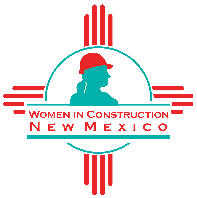 Event and Sponsorship Sharing GuidelinesToday’s Date: _______________________________________ *Requests must be submitted to WIC-NM a minimum of 30 days prior to the event, for consideration. Distribution will be via email only. WIC NM will not distribute events that are scheduled concurrently with a WIC NM event.  Name of event:___________________________________________________________Date of event: ____________________________________________________________Organization or Company hosting the event: ___________________________________If you are requesting distribution of Outside Events:WIC-NM does not promote outside events unless the following criteria is met:Requests must relate to the commercial construction industry directly and must be deemed “needed by or beneficial to our members” please explain: _________________________________________________________________________________________________________________________________________________________________Invitations must be open to all WIC-NM members.  Are all WIC-NM members welcome to attend?  Yes ________________   No__________________ If no; Explain ____________ ________________________________________________________________________If you are requesting Support or Sponsorship:WIC-NM does not consider supporting or sponsoring outside events unless the following criteria is met:  What is the cause or relationship of/with the Organization? _______________________ ________________________________________________________________________Proposed contribution level $ _______________________________________________Expected benefits _________________________________________________________ ________________________________________________________________________Deadline to respond: ______________________________________________________All requests that are approved by the WIC-NM Board of Directors and sent out to the membership will have the following disclaimer attached:“WIC-NM is passing along an invitation as it may be of interest to our members.  WIC-NM is not a sponsor or endorser of this event.  The event is being produced by the association or company identified in the materials and WIC-NM assumes no liability for the content of this event”Please fill out the information above, attach any supporting materials and send to wicnewmexico@gmail.com no later than 30 days prior to the event. No exceptions.Adopted May 8, 2019